ПРАВИТЕЛЬСТВО УЛЬЯНОВСКОЙ ОБЛАСТИПОСТАНОВЛЕНИЕот 5 декабря 2008 г. N 496-ПО СОВЕТЕ УЛЬЯНОВСКОЙ ОБЛАСТИ ПО ВОПРОСАМБЛАГОТВОРИТЕЛЬНОСТИ, ДУХОВНОСТИ И МИЛОСЕРДИЯВ целях содействия развитию благотворительной деятельности в Ульяновской области и в соответствии с Законом Ульяновской области от 08.10.2008 N 151-ЗО "О правовом регулировании отдельных вопросов в сфере осуществления на территории Ульяновской области благотворительной и добровольческой (волонтерской) деятельности" Правительство Ульяновской области постановляет:(в ред. постановлений Правительства Ульяновской области от 19.03.2019 N 107-П, от 15.05.2023 N 216-П)1. Создать Совет Ульяновской области по вопросам благотворительности, духовности и милосердия.(в ред. постановления Правительства Ульяновской области от 22.12.2014 N 595-П)2. Утвердить:2.1. Положение о Совете Ульяновской области по вопросам благотворительности, духовности и милосердия (приложение N 1).(в ред. постановления Правительства Ульяновской области от 22.12.2014 N 595-П)2.2. Утратил силу. - Постановление Правительства Ульяновской области от 22.12.2014 N 595-П.3. Управлению информационной политики администрации Губернатора Ульяновской области обеспечить освещение деятельности Совета Ульяновской области по вопросам благотворительности, духовности и милосердия в средствах массовой информации.(п. 3 в ред. постановления Правительства Ульяновской области от 22.12.2014 N 595-П)4. Утратил силу. - Постановление Правительства Ульяновской области от 22.12.2014 N 595-П.Губернатор - ПредседательПравительстваУльяновской областиС.И.МОРОЗОВПриложение N 1к постановлениюПравительства Ульяновской областиот 5 декабря 2008 г. N 496-ППОЛОЖЕНИЕО СОВЕТЕ УЛЬЯНОВСКОЙ ОБЛАСТИ ПО ВОПРОСАМБЛАГОТВОРИТЕЛЬНОСТИ, ДУХОВНОСТИ И МИЛОСЕРДИЯ1. Общие положения1.1. Совет Ульяновской области по вопросам благотворительности, духовности и милосердия (далее - Совет) создается в соответствии с Законом Ульяновской области от 08.10.2008 N 151-ЗО "О правовом регулировании отдельных вопросов в сфере осуществления на территории Ульяновской области благотворительной и добровольческой (волонтерской) деятельности" в целях содействия развитию благотворительной деятельности, духовности и милосердия в Ульяновской области.(в ред. постановлений Правительства Ульяновской области от 22.12.2014 N 595-П, от 19.03.2019 N 107-П, от 15.05.2023 N 216-П)1.2. Совет является консультативным и совещательным органом и действует на общественных началах.1.3. В своей деятельности Совет руководствуется Конституцией Российской Федерации и законодательством Российской Федерации, а также Уставом Ульяновской области и законодательством Ульяновской области.(в ред. постановлений Правительства Ульяновской области от 29.12.2020 N 813-П, от 15.05.2023 N 216-П)2. Компетенция СоветаК компетенции Совета относятся:содействие развитию благотворительной деятельности, духовности и милосердия в Ульяновской области;(в ред. постановления Правительства Ульяновской области от 22.12.2014 N 595-П)содействие благотворителям, добровольцам (волонтерам) в форме информационной, консультационной и организационной поддержки осуществляемой ими деятельности;(в ред. постановлений Правительства Ульяновской области от 19.03.2019 N 107-П, от 15.05.2023 N 216-П)абзацы четвертый - шестой утратили силу. - Постановление Правительства Ульяновской области от 14.05.2018 N 193-П;проведение конференций, семинаров, "круглых столов", симпозиумов, форумов и иных мероприятий, направленных на развитие благотворительной деятельности, духовности и милосердия в Ульяновской области;(в ред. постановления Правительства Ульяновской области от 22.12.2014 N 595-П)формирование позитивного общественного мнения о благотворительной деятельности, духовности и милосердия, в том числе через средства массовой информации, распространяемые на территории Ульяновской области;(в ред. постановлений Правительства Ульяновской области от 22.12.2014 N 595-П, от 29.12.2020 N 813-П)ведение областного реестра благотворителей Ульяновской области (далее - Реестр);утверждение порядка и формы ведения Реестра;сбор сведений об использовании благотворительных пожертвований не в соответствии с указанным жертвователем назначением либо изменении этого назначения с нарушением установленных правил;осуществление общественно-экспертной деятельности по разработке нормативных правовых актов в области развития и поддержки благотворительной деятельности, духовности и милосердия в Ульяновской области;(в ред. постановления Правительства Ульяновской области от 22.12.2014 N 595-П)выработка рекомендаций по вопросам деятельности органов государственной власти Ульяновской области и органов местного самоуправления муниципальных образований Ульяновской области в целях содействия развитию благотворительной деятельности, духовности и милосердия;(в ред. постановления Правительства Ульяновской области от 22.12.2014 N 595-П)сбор сведений о лицах, нуждающихся в благотворительных пожертвованиях, помощи добровольцев (волонтеров), иной помощи, и представление этой информации потенциальным благотворителям и добровольцам (волонтерам);(в ред. постановления Правительства Ульяновской области от 19.03.2019 N 107-П)выявление в границах территории Ульяновской области граждан, нуждающихся в получении благотворительной помощи;(абзац введен постановлением Правительства Ульяновской области от 14.05.2018 N 193-П)внесение Губернатору Ульяновской области представлений о присвоении статуса благотворителя Ульяновской области;(абзац введен постановлением Правительства Ульяновской области от 14.05.2018 N 193-П)участие в подготовке органами государственной власти Ульяновской области проектов законов и иных нормативных правовых актов Ульяновской области в сфере благотворительной деятельности в форме, определяемой органами государственной власти Ульяновской области;(абзац введен постановлением Правительства Ульяновской области от 14.05.2018 N 193-П)осуществление иных полномочий в соответствии с законодательством, направленных на развитие благотворительной деятельности, духовности и милосердия в Ульяновской области.(в ред. постановления Правительства Ульяновской области от 22.12.2014 N 595-П)3. Порядок формирования Совета3.1. Состав Совета утверждается распоряжением Правительства Ульяновской области по итогам консультаций с участниками благотворительной и добровольческой (волонтерской) деятельности в Ульяновской области.(в ред. постановлений Правительства Ульяновской области от 22.12.2014 N 595-П, от 15.05.2023 N 216-П)3.2. Рекомендации об изменении состава Совета утверждаются на заседании Совета и направляются в Правительство Ульяновской области для внесения соответствующих изменений в состав Совета.4. Состав Совета4.1. Совет состоит из председателя Совета, его заместителя, секретаря и членов Совета.4.2. В состав Совета входят представители исполнительных органов Ульяновской области и по согласованию могут входить представители Законодательного Собрания Ульяновской области, органов местного самоуправления муниципальных образований Ульяновской области, некоммерческих организаций, осуществляющих свою деятельность на территории Ульяновской области и содействующих развитию благотворительности, духовности и милосердия, иных юридических лиц, осуществляющих свою деятельность в Ульяновской области и поддерживающих идеи благотворительности, духовности и милосердия, а также благотворители и добровольцы (волонтеры).(п. 4.2 в ред. постановления Правительства Ульяновской области от 15.05.2023 N 216-П)4.3. Председатель Совета осуществляет общее руководство деятельностью Совета, в том числе:обеспечивает соблюдение внутреннего распорядка деятельности Совета в соответствии с настоящим Положением;(в ред. постановления Правительства Ульяновской области от 29.12.2020 N 813-П)формирует на основании предложений членов Совета план деятельности Совета и его очередного заседания;(в ред. постановления Правительства Ульяновской области от 15.05.2023 N 216-П)представляет Совет во взаимоотношениях с гражданами Российской Федерации, органами государственной власти Ульяновской области и органами местного самоуправления муниципальных образований Ульяновской области, организациями и должностными лицами;(в ред. постановления Правительства Ульяновской области от 15.05.2023 N 216-П)подписывает решения Совета и представления о присвоении статуса благотворителя Ульяновской области;(в ред. постановления Правительства Ульяновской области от 14.05.2018 N 193-П)определяет дату, время и место проведения заседаний Совета и перечень вопросов, предполагаемых для рассмотрения.(в ред. постановления Правительства Ульяновской области от 15.05.2023 N 216-П)4.4. Председатель Совета вправе давать поручения членам Совета по вопросам, входящим в компетенцию Совета.4.5. В отсутствие председателя Совета и по его поручению обязанности председателя Совета исполняет заместитель председателя Совета.4.6. Секретарь Совета обеспечивает подготовку заседаний Совета и ведение делопроизводства Совета; уведомляет членов Совета о дате, месте, времени проведения и повестке дня очередного заседания Совета, исполняет поручения председателя Совета.4.7. В качестве консультантов к участию в деятельности Совета могут привлекаться специалисты, не являющиеся его членами, а также представители благотворительных организаций.(в ред. постановления Правительства Ульяновской области от 15.05.2023 N 216-П)5. Организация деятельности Совета5.1. Совет осуществляет свою деятельность в соответствии с планом, утверждаемым председателем Совета.(в ред. постановления Правительства Ульяновской области от 15.05.2023 N 216-П)5.2. Заседания Совета проводятся по мере необходимости, не реже одного раза в полугодие.(в ред. постановления Правительства Ульяновской области от 29.12.2020 N 813-П)5.3. Заседание Совета правомочно в случае, если в нем участвует больше половины от установленного числа членов Совета.(в ред. постановления Правительства Ульяновской области от 29.12.2020 N 813-П)5.4. Решения Совета принимаются простым большинством голосов присутствующих на заседании членов Совета. В случае равенства числа голосов голос председательствующего на заседании Совета является решающим.(п. 5.4 в ред. постановления Правительства Ульяновской области от 14.05.2018 N 193-П)5.5. Решения, принимаемые на заседаниях Совета, отражаются в протоколах заседаний Совета, которые подписываются председательствующим на заседании и секретарем Совета.(в ред. постановления Правительства Ульяновской области от 29.12.2020 N 813-П)5.6. Организационно-техническое обеспечение деятельности Совета осуществляется за счет бюджетных ассигнований областного бюджета Ульяновской области, предусмотренных на финансовое обеспечение деятельности Правительства Ульяновской области.(в ред. постановлений Правительства Ульяновской области от 14.05.2018 N 193-П, от 15.05.2023 N 216-П)Приложение N 2к постановлениюПравительства Ульяновской областиот 5 декабря 2008 г. N 496-ПСОСТАВБЛАГОТВОРИТЕЛЬНОГО СОВЕТА УЛЬЯНОВСКОЙ ОБЛАСТИУтратил силу. - Постановление Правительства Ульяновской области от 22.12.2014 N 595-П.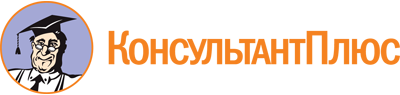 Постановление Правительства Ульяновской области от 05.12.2008 N 496-П
(ред. от 15.05.2023)
"О Совете Ульяновской области по вопросам благотворительности, духовности и милосердия"
(вместе с "Положением о Совете Ульяновской области по вопросам благотворительности, духовности и милосердия")Документ предоставлен КонсультантПлюс

www.consultant.ru

Дата сохранения: 27.06.2023
 Список изменяющих документов(в ред. постановлений Правительства Ульяновской областиот 29.12.2008 N 538-П, от 22.12.2014 N 595-П, от 14.05.2018 N 193-П,от 19.03.2019 N 107-П, от 29.12.2020 N 813-П, от 15.05.2023 N 216-П)Список изменяющих документов(в ред. постановлений Правительства Ульяновской областиот 22.12.2014 N 595-П, от 14.05.2018 N 193-П, от 19.03.2019 N 107-П,от 29.12.2020 N 813-П, от 15.05.2023 N 216-П)